Hermosillo, Caborca, Reserva de la Biosfera El Pinacate, El Gran Desierto de Altar, Puerto Peñasco.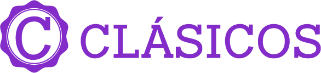 Duración: 3 díasSalidas en privado: los viernes hasta el 31 de mayo del 2024saliendo desde CDMX Solicita tu Cotización desde GDL, MTY y otras Ciudades.Mínimo 2 personasDÍA 01.		LLEGADA A HERMOSILLORecepción en el aeropuerto o central de autobuses de Hermosillo y traslado al hotel elegido. El traslado se efectúa con todas las medidas de higiene y sanitización en las unidades. Check in en el hotel. El ingreso a las habitaciones es a partir de las 15:00 hrs en adelante. Tarde libre para actividades personales. Sugerimos el tour de Ciudad Hermosillo. Incluido en el Travel Shop Pack. 16:00 hrs. Cita en el lobby del hotel. (3 horas de tour de ciudad)Visitando el Mirador cerro de la campana, centro de la ciudad, catedral, Palacio de Gobierno, plaza Bicentenario y Villa de Seris.DÍA 02.		HERMOSILLO – CABORCA – SONOYTA – BIOSFERA DEL PINACATE 05:30 Cita en el lobby del hotel.  Salida hacia Sonoyta. (Duración aproximada es de 5 hrs. / 426 km) Durante el traslado, haremos paradas para comprar alimentos y desayuno (no incluido). 10:00 Parada en Caborca, tiempo para abastecimientos de comida necesaria para el campamento. 13:00 Arribo al pueblo fronterizo de Sonoyta, tiempo para comida y parada en el muro fronterizo. La reserva no cuenta con servicios de Sanitarios, así que esta sería la última oportunidad de tener este servicio. 15:00 Acceso a la zona volcánica del Pinacate, paseo por los principales Cráteres, El Elegante y El Colorado. La visita del Pinacate dura aproximadamente 3 horas, en un camino de terracería. Se realizan varias paradas para observar diferentes formaciones naturales, entre las cuales destaca el impresionante cráter “El Elegante” con sus más de 5 kilómetros de diámetro y el Cerro Colorado de una belleza muy particular por su forma y color. El acceso a la reserva de la Biosfera solo es posible con vehículos apropiados, como automóviles altos y camionetas. 16:00 Preparación del campamento en la zona el Tecolote.21:00 dinámica grupal y observación de estrellas. Alojamiento en casas de campaña.DÍA 03.		EL PINACATE – GRAN DESIERTO DE ALTAR – PUERTO PEÑASCO – HERMOSILLO 06:00 Levantamiento del campamento y caminata por el cono Mayo para ver el amanecer. 08:00 Salida de la reserva, parada en Sonoyta y traslado al museo del Pinacate. 09:00 Arribo a Schuck Toak, y acceso a la reserva del Gran Desierto de Altar. Este Desierto es el sistema de dunas más grande de Norteamérica, algunas de las dunas llegan a medir hasta 200 metros de altura. Para poder apreciar estos impresionantes paisajes caminamos casi 5 kilómetros. Las grandes formaciones de arena, el escudo volcánico a lo lejos y la sierra Blanca en el horizonte, nos acompañan en esta travesía que dura un par de horas. Recomendamos que, si los pasajeros no cuentan con una condición física para realizar esta caminata, puede hacer la visita del museo Schuk Toak, y senderos cortos interpretativos. Después de nuestra caminata, tendremos tiempo para conocer el centro de visitantes del Pinacate Schuk Toak, museo que cuenta con información valiosa para comprender la importancia de tener este patrimonio natural en territorio sonorense, es además el edificio público autosustentable más grande de México. Al finalizar el recorrido, traslado a Puerto Peñasco. (Duración aproximada de traslado 1 hr. / 97 km)13:00 Visita el Malecón de Puerto Peñasco, tiempo libre para actividades personales. 15:00 hrs Traslado de regreso al aeropuerto o central de Autobuses en Hermosillo (Duración aproximada del traslado es de 5 h 40 min / 447 km). Fin de los serviciosSi por la logística de vuelos de salida y si sus pasajeros lo desean quedarse una noche más, se encuentra en el Travel Shop Pack, una noche post y traslado Hotel – Aeropuerto o Central de Autobuses.INCLUYE: Boleto de avión redondo con VivaAerobus las rutas MEX/HMO/MEX (Opción Terrestre y Aéreo).1 maleta de equipaje documentado de 15 kg + 1 maleta de mano de 10 kg (Solo con ruta aérea propuesta)Traslado aeropuerto – hotel – aeropuerto en servicio compartido con capacidad controlada y vehículos previamente sanitizados.1 noche de hospedaje en Hermosillo con desayuno americano1 noche de campamento en la Biosfera El PinacateCasa de CampañaTransportación terrestre para los tours en servicio compartido con capacidad controlada y vehículos previamente sanitizados y con todas las medidas de higiene.Admisiones a los sitios de visita a base de itinerario.NO INCLUYE:Extras en hotelesBoletos aéreos o de autobús (Opción Terrestre)Servicios, excursiones o comidas no especificadas Propinas a camaristas, botones, guías, choferes, gastos personalesIMPORTANTE:Se recomienda que la salida aérea y por tierra sea después de las 20:00 hrsSe reserva el derecho de modificar el orden de los tours dentro de un paquete, además de cambiar el orden de las visitas, por cuestiones de operación internas o por fuerza mayorA su llegada se le indicarán los horarios de pick up previos a las actividades marcadas en itinerario, esto dependerá de la ubicación del hotel, ya que los tours y traslados son en servicio compartido. La unidad hace su recorrido de 09:00 a 10:00 h para recoger a los viajeros e iniciar el tour, este horario puede variar dependiendo de las condiciones del tráfico.Se sugiere llevar a los recorridos: bloqueador solar, sombrero, lentes de sol, ropa fresca y calzado cómodo (tipo tenis preferentemente) y efectivo para compras en caso de que requieran algún suvenir en los lugares a visitar.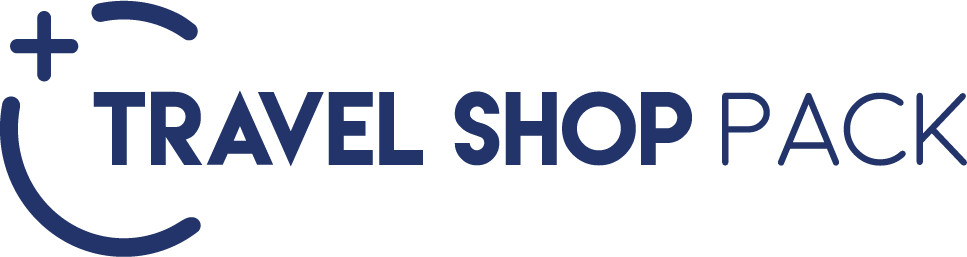 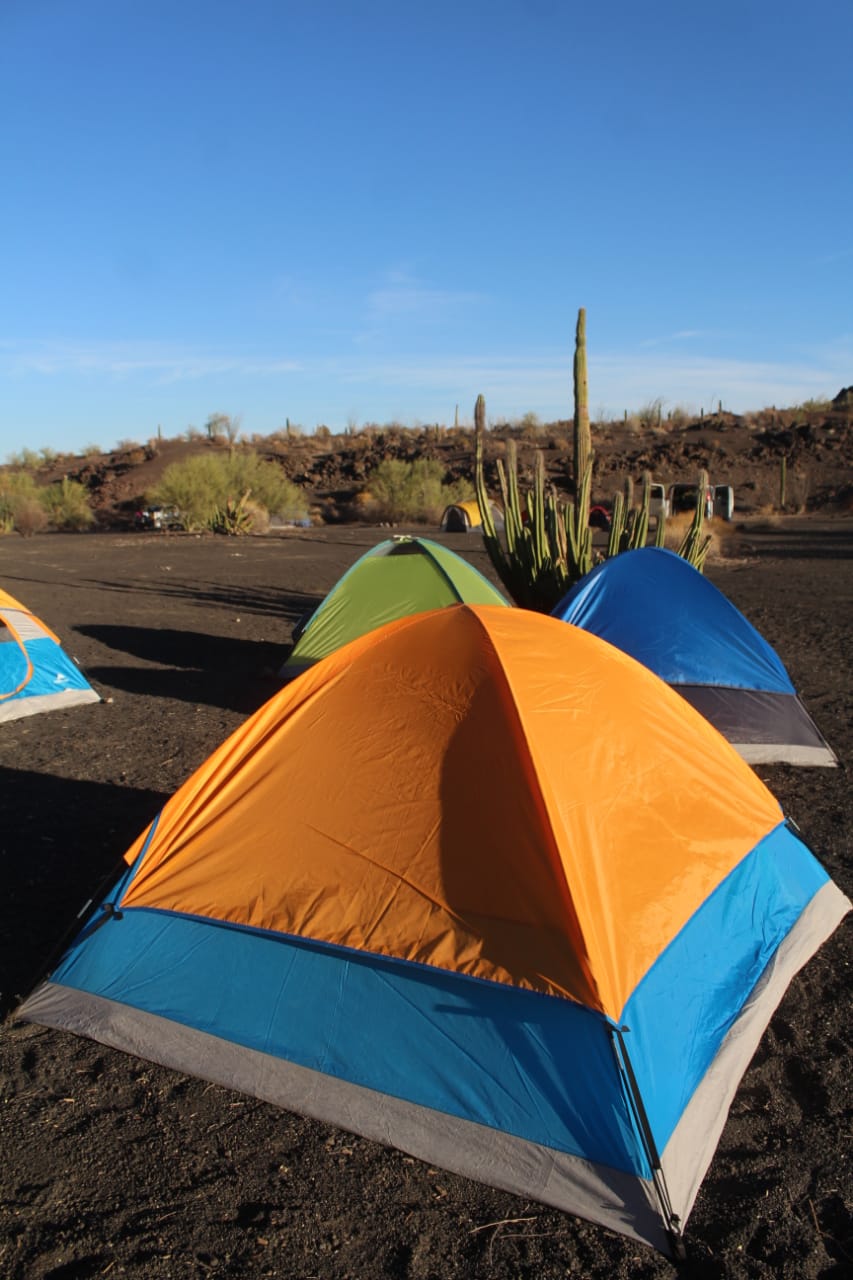 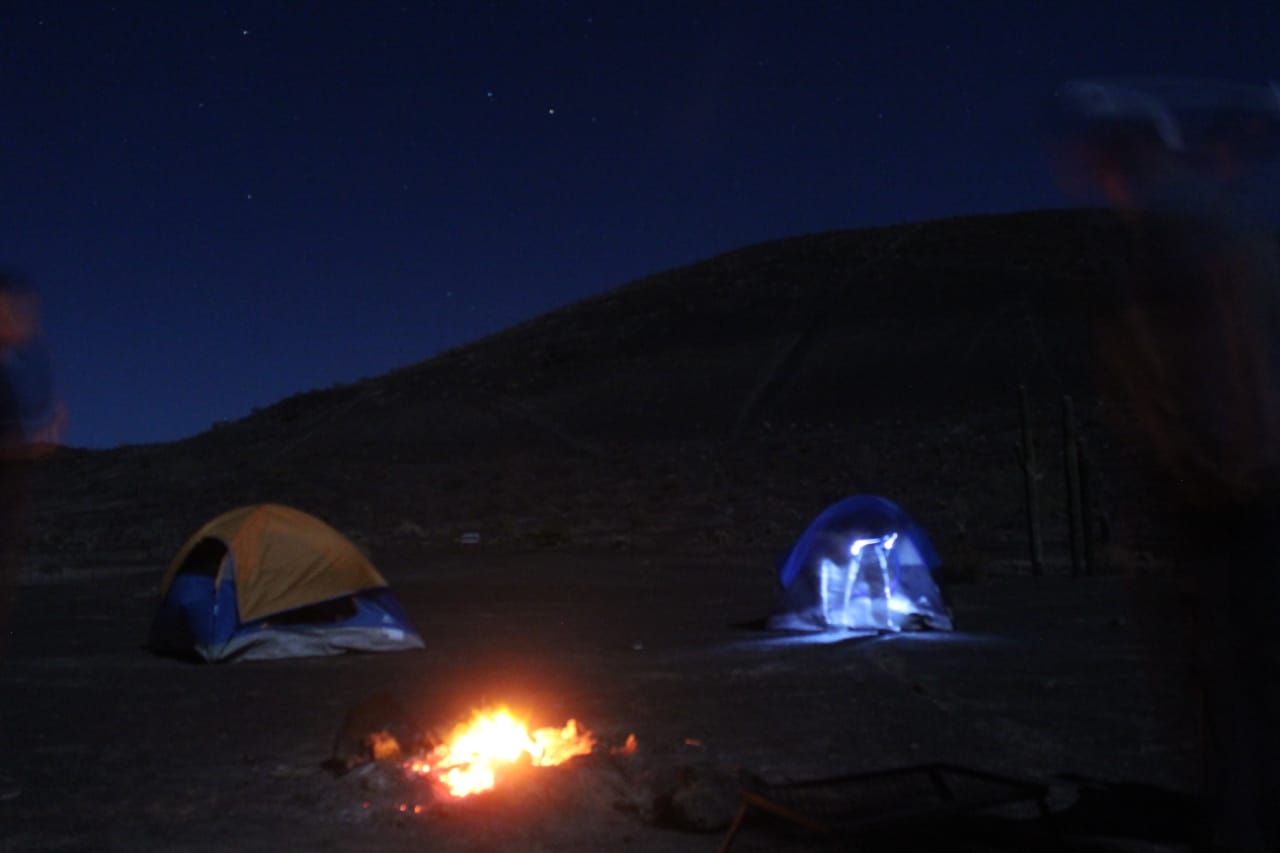 OPCIONALES PARA ENRIQUECER TU VIAJETravel Shop Pack IPor personaTour de Ciudad en Hermosillo$918.00 MXNHOTELES PREVISTOS O SIMILARESHOTELES PREVISTOS O SIMILARESHOTELES PREVISTOS O SIMILARESHOTELES PREVISTOS O SIMILARESNOCHESCIUDADHOTELCAT1HERMOSILLOCITY EXPRESSE1EL PINACATECAMPAMENTO / CASA DE CAMPAÑAEPRECIO POR PERSONA EN MXN (MINIMO 2 PERSONAS) PRECIO POR PERSONA EN MXN (MINIMO 2 PERSONAS) PRECIO POR PERSONA EN MXN (MINIMO 2 PERSONAS) PRECIO POR PERSONA EN MXN (MINIMO 2 PERSONAS) PRECIO POR PERSONA EN MXN (MINIMO 2 PERSONAS) PRECIO POR PERSONA EN MXN (MINIMO 2 PERSONAS) SERVICIOS TERRESTRES COMPARTIDO CON CAPACIDAD CONTROLADASERVICIOS TERRESTRES COMPARTIDO CON CAPACIDAD CONTROLADASERVICIOS TERRESTRES COMPARTIDO CON CAPACIDAD CONTROLADASERVICIOS TERRESTRES COMPARTIDO CON CAPACIDAD CONTROLADASERVICIOS TERRESTRES COMPARTIDO CON CAPACIDAD CONTROLADASERVICIOS TERRESTRES COMPARTIDO CON CAPACIDAD CONTROLADAECONÓMICA DBLSGLMNRTERRESTRE 622086504330TERRESTRE Y AEREO7930103506040NOCHE ADICIONAL DESPUES DEL PROGRAMA10201750720SALIDAS EN PRIVADO: LOS VIERNESAPLICA SUPLEMENTO EN TEMPORADA ALTA, SEMANA SANTA, PASCUA, VERANO, NAVIDAD, FIN DE AÑO, PUENTES Y DÍAS FESTIVOSTARIFAS SUJETAS A CAMBIOS Y A DISPONIBILIDAD LIMITADA SIN PREVIO AVISORUTA AÉREA PROPUESTA CON VIVA AEROBUS MEX/HMO/MEX INCLUYE EQUIPAJE DOCUMENTADO DE 15 KG + 1 EQUIPAJE DE MANO DE 10 KG.IMPUESTOS Y Q DE COMBUSTIBLE (SUJETOS A CONFIRMACIÓN): $1,700 MXNNOCHE ADICIONAL EN EL HOTEL CITY EXPRESS HERMOSILLO, CON SEGURO DE VIAJE Y TRASLADO HOTEL – AEROPUERTO.MENOR DE 2 A 8 AÑOS COMPARTIENDO HABITACIÓN CON 2 ADULTOSFORMAS DE VIAJE *CONSULTE PRECIOS CON SU ASESOR TRAVEL SHOP*SALIDAS EN PRIVADO: LOS VIERNESAPLICA SUPLEMENTO EN TEMPORADA ALTA, SEMANA SANTA, PASCUA, VERANO, NAVIDAD, FIN DE AÑO, PUENTES Y DÍAS FESTIVOSTARIFAS SUJETAS A CAMBIOS Y A DISPONIBILIDAD LIMITADA SIN PREVIO AVISORUTA AÉREA PROPUESTA CON VIVA AEROBUS MEX/HMO/MEX INCLUYE EQUIPAJE DOCUMENTADO DE 15 KG + 1 EQUIPAJE DE MANO DE 10 KG.IMPUESTOS Y Q DE COMBUSTIBLE (SUJETOS A CONFIRMACIÓN): $1,700 MXNNOCHE ADICIONAL EN EL HOTEL CITY EXPRESS HERMOSILLO, CON SEGURO DE VIAJE Y TRASLADO HOTEL – AEROPUERTO.MENOR DE 2 A 8 AÑOS COMPARTIENDO HABITACIÓN CON 2 ADULTOSFORMAS DE VIAJE *CONSULTE PRECIOS CON SU ASESOR TRAVEL SHOP*SALIDAS EN PRIVADO: LOS VIERNESAPLICA SUPLEMENTO EN TEMPORADA ALTA, SEMANA SANTA, PASCUA, VERANO, NAVIDAD, FIN DE AÑO, PUENTES Y DÍAS FESTIVOSTARIFAS SUJETAS A CAMBIOS Y A DISPONIBILIDAD LIMITADA SIN PREVIO AVISORUTA AÉREA PROPUESTA CON VIVA AEROBUS MEX/HMO/MEX INCLUYE EQUIPAJE DOCUMENTADO DE 15 KG + 1 EQUIPAJE DE MANO DE 10 KG.IMPUESTOS Y Q DE COMBUSTIBLE (SUJETOS A CONFIRMACIÓN): $1,700 MXNNOCHE ADICIONAL EN EL HOTEL CITY EXPRESS HERMOSILLO, CON SEGURO DE VIAJE Y TRASLADO HOTEL – AEROPUERTO.MENOR DE 2 A 8 AÑOS COMPARTIENDO HABITACIÓN CON 2 ADULTOSFORMAS DE VIAJE *CONSULTE PRECIOS CON SU ASESOR TRAVEL SHOP*SALIDAS EN PRIVADO: LOS VIERNESAPLICA SUPLEMENTO EN TEMPORADA ALTA, SEMANA SANTA, PASCUA, VERANO, NAVIDAD, FIN DE AÑO, PUENTES Y DÍAS FESTIVOSTARIFAS SUJETAS A CAMBIOS Y A DISPONIBILIDAD LIMITADA SIN PREVIO AVISORUTA AÉREA PROPUESTA CON VIVA AEROBUS MEX/HMO/MEX INCLUYE EQUIPAJE DOCUMENTADO DE 15 KG + 1 EQUIPAJE DE MANO DE 10 KG.IMPUESTOS Y Q DE COMBUSTIBLE (SUJETOS A CONFIRMACIÓN): $1,700 MXNNOCHE ADICIONAL EN EL HOTEL CITY EXPRESS HERMOSILLO, CON SEGURO DE VIAJE Y TRASLADO HOTEL – AEROPUERTO.MENOR DE 2 A 8 AÑOS COMPARTIENDO HABITACIÓN CON 2 ADULTOSFORMAS DE VIAJE *CONSULTE PRECIOS CON SU ASESOR TRAVEL SHOP*SALIDAS EN PRIVADO: LOS VIERNESAPLICA SUPLEMENTO EN TEMPORADA ALTA, SEMANA SANTA, PASCUA, VERANO, NAVIDAD, FIN DE AÑO, PUENTES Y DÍAS FESTIVOSTARIFAS SUJETAS A CAMBIOS Y A DISPONIBILIDAD LIMITADA SIN PREVIO AVISORUTA AÉREA PROPUESTA CON VIVA AEROBUS MEX/HMO/MEX INCLUYE EQUIPAJE DOCUMENTADO DE 15 KG + 1 EQUIPAJE DE MANO DE 10 KG.IMPUESTOS Y Q DE COMBUSTIBLE (SUJETOS A CONFIRMACIÓN): $1,700 MXNNOCHE ADICIONAL EN EL HOTEL CITY EXPRESS HERMOSILLO, CON SEGURO DE VIAJE Y TRASLADO HOTEL – AEROPUERTO.MENOR DE 2 A 8 AÑOS COMPARTIENDO HABITACIÓN CON 2 ADULTOSFORMAS DE VIAJE *CONSULTE PRECIOS CON SU ASESOR TRAVEL SHOP*SALIDAS EN PRIVADO: LOS VIERNESAPLICA SUPLEMENTO EN TEMPORADA ALTA, SEMANA SANTA, PASCUA, VERANO, NAVIDAD, FIN DE AÑO, PUENTES Y DÍAS FESTIVOSTARIFAS SUJETAS A CAMBIOS Y A DISPONIBILIDAD LIMITADA SIN PREVIO AVISORUTA AÉREA PROPUESTA CON VIVA AEROBUS MEX/HMO/MEX INCLUYE EQUIPAJE DOCUMENTADO DE 15 KG + 1 EQUIPAJE DE MANO DE 10 KG.IMPUESTOS Y Q DE COMBUSTIBLE (SUJETOS A CONFIRMACIÓN): $1,700 MXNNOCHE ADICIONAL EN EL HOTEL CITY EXPRESS HERMOSILLO, CON SEGURO DE VIAJE Y TRASLADO HOTEL – AEROPUERTO.MENOR DE 2 A 8 AÑOS COMPARTIENDO HABITACIÓN CON 2 ADULTOSFORMAS DE VIAJE *CONSULTE PRECIOS CON SU ASESOR TRAVEL SHOP*